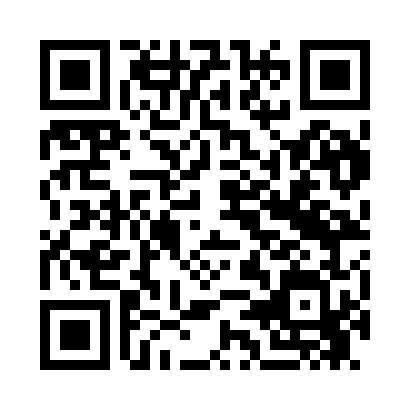 Prayer times for Sojamae, EstoniaWed 1 May 2024 - Fri 31 May 2024High Latitude Method: Angle Based RulePrayer Calculation Method: Muslim World LeagueAsar Calculation Method: HanafiPrayer times provided by https://www.salahtimes.comDateDayFajrSunriseDhuhrAsrMaghribIsha1Wed2:555:201:186:359:1611:332Thu2:545:181:186:369:1911:343Fri2:535:151:186:379:2111:354Sat2:525:131:176:399:2311:365Sun2:515:101:176:409:2611:376Mon2:505:081:176:419:2811:387Tue2:495:051:176:439:3111:398Wed2:485:031:176:449:3311:409Thu2:475:001:176:459:3511:4110Fri2:464:581:176:479:3811:4211Sat2:454:551:176:489:4011:4312Sun2:444:531:176:499:4211:4413Mon2:434:511:176:519:4511:4514Tue2:424:481:176:529:4711:4615Wed2:414:461:176:539:4911:4716Thu2:404:441:176:549:5111:4817Fri2:394:421:176:559:5411:4918Sat2:384:401:176:579:5611:5019Sun2:384:371:176:589:5811:5120Mon2:374:351:176:5910:0011:5221Tue2:364:331:177:0010:0211:5322Wed2:354:311:177:0110:0411:5423Thu2:354:301:177:0210:0611:5524Fri2:344:281:187:0310:0811:5625Sat2:334:261:187:0410:1011:5726Sun2:334:241:187:0510:1211:5827Mon2:324:221:187:0610:1411:5928Tue2:314:211:187:0710:1611:5929Wed2:314:191:187:0810:1812:0030Thu2:304:181:187:0910:2012:0131Fri2:304:161:187:1010:2112:02